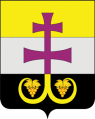 МУНИЦИПАЛЬНОЕ УЧРЕЖДЕНИЕ АДМИНИСТРАЦИЯ МУНИЦИПАЛЬНОГО ОБРАЗОВАНИЯ «ВЕШКАЙМСКИЙ РАЙОН» УЛЬЯНОВСКОЙ ОБЛАСТИПОСТАНОВЛЕНИЕр.п. ВешкаймаОб утверждении административного регламента предоставления муниципальной услуги «Предоставление порубочного билета 
и (или) разрешения на пересадку деревьев и кустарников 
на территории муниципального образования «Вешкаймский район»В соответствии с Федеральным законом от 10.01.2002 № 7-ФЗ «Об охране окружающей среды», Федеральным законом от 27.07.2010 № 210-ФЗ «Об организации предоставления государственных и муниципальных услуг», Федеральным законом от 06.10.2003 № 131-ФЗ «Об общих принципах организации местного самоуправления в Российской Федерации», руководствуясь Уставом муниципального образования «Вешкаймский район» постановляю:1. Утвердить прилагаемый административный регламент предоставления муниципальной услуги по предоставлению порубочного билета 
и (или) разрешения на пересадку деревьев и кустарников 
на территории.2. Настоящее постановление вступает в силу после его обнародования.Глава  администрациимуниципального образования «Вешкаймский район»                                                                      Т.Н. Стельмах УТВЕРЖДЁНпостановлением администрациимуниципального образования«Вешкаймский район»от __18_ __января___2019г.  №_32__Административный регламентпредоставления муниципальной услуги«Выдача разрешения на строительство (за исключением случаев, предусмотренных Градостроительным кодексом Российской Федерации, иными федеральными законами) при осуществлении строительства, реконструкции объектов капитального строительства»1.Общие положения1.1.  Административный регламент предоставления муниципальной услуги «Предоставление порубочного билета и (или) разрешения на пересадку деревьев и кустарников на территории муниципального образования «Вешкаймский район»
(далее – административный регламент)устанавливает порядок предоставления муниципальным учреждением администрация муниципального образования «Вешкаймский район» (далее – уполномоченный орган) муниципальной услуги по предоставлению порубочного билета и (или) разрешения на пересадку деревьев и кустарников на территории муниципального образования «Вешкаймский район» (далее – муниципальная услуга), стандарт предоставления данной муниципальной услуги, сроки и последовательность административных процедур и административных действий органов, участвующих в предоставлении муниципальной услуги, порядок их взаимодействия с заявителями при предоставлении муниципальной услуги.1.2. Получателями муниципальной услуги являются физические лица, индивидуальные предприниматели, юридические лица, намеренные осуществить снос (пересадку), обрезку зелёных насаждений за исключением государственных органов и их территориальных органов, органов государственных внебюджетных фондов и их территориальных органов, органов местного самоуправления (далее – заявители), а также собственников земельных участков.От имени получателя муниципальной услуги вправе обратиться 
его представитель, действующий от имени и в интересах заявителя в силу закона, полномочия которого основаны на доверенности, оформленной 
в порядке, установленном статьей 185 Гражданского кодекса Российской Федерации.В случае, если для предоставления муниципальной услуги необходимы документы и информация об ином лице, не являющемся заявителем, 
за исключением лиц, признанных безвестно отсутствующими, и разыскиваемых лиц, место нахождение которых не установлено уполномоченным федеральным органом исполнительной власти, при обращении за получением муниципальной услуги заявитель дополнительно представляет документы, подтверждающие наличие согласия указанных лиц или их законных представителей на обработку персональных данных указанных лиц по форме, согласно приложению № 5 административного регламента, а также полномочие заявителя действовать от имени указанных лиц или их законных представителей при передаче персональных данных указанных лиц 
в муниципальное учреждение администрация муниципального образования «Вешкаймский район».1.3. Требования к порядку получения информации заявителями 
по вопросам предоставления муниципальной услуги, необходимой
и обязательной для предоставления указанной услуги, в том числе 
с использованием государственной информационной системы «Портал государственных и муниципальных услуг (функций) Ульяновской области».1.3.1.Информация о местах нахождения и графиках работы уполномоченного органа, предоставляющего муниципальную услугу, 
его структурного подразделения, организаций, участвующих в предоставлении муниципальной услуги, способах получения информации о местах нахождения и графиках работы государственных и муниципальных органов и организаций, обращение в которые необходимо для предоставления муниципальной услуги, 
а также многофункциональных центров. Место нахождения уполномоченного органа: 433100, Ульяновская область, Вешкаймский район, р.п. Вешкайма, ул. Комсомольская, д. 14. Место нахождения структурного  подразделения уполномоченного органа: 433100, Ульяновская область, Вешкаймский район, р.п. Вешкайма, ул. Комсомольская, д. 14, каб. 103. График работы уполномоченного органа: ежедневно (кроме субботы и воскресенья) с 8.00. до 17.00. часов (перерыв с 12.00. до 13.00. часов).Информацию о месте нахождения, графике работы уполномоченного органа, заявитель может получить с использованием федеральной государственной информационной системы «Единый портал государственных и муниципальных услуг (функций)» https://www.gosuslugi.ru/ (далее – Единый портал), государственной информационной системы Ульяновской области «Портал государственных и муниципальных услуг (функций) Ульяновской области» https://gosuslugi.ulregion.ru/ (далее – Региональный портал), на официальном сайте уполномоченного органа в информационно-телекоммуникационной сети «Интернет», на информационных стендах в местах предоставления муниципальной услуги, при личном обращении в уполномоченный орган, по телефону. 1.3.2. Информация о справочных телефонах уполномоченного органа, предоставляющего муниципальную услугу, его структурных подразделениях, организациях, участвующих в предоставлении муниципальной услуги, в том числе номер телефона-автоинформатора, адресах официальных сайтов уполномоченного органа, организаций, участвующих в предоставлении муниципальной услуги, в информационно-телекоммуникационной сети «Интернет», содержащих информацию о предоставлении муниципальной услуги и услуг, которые являются необходимыми и обязательными 
для предоставления муниципальной услуги, адресах их электронной почты.Справочный телефон уполномоченного органа: 8 (84243) 2-12-12.Справочный телефон структурного подразделения уполномоченного органа: 8 (84243) 2-15-03.Номер телефона-автоинформатора: отсутствует.Адрес официального сайта уполномоченного органа в информационно-телекоммуникационной сети «Интернет»: www.mo-veshkaima.ru.Адрес электронной почты уполномоченного органа veshkaim@mail.ru.1.3.3. Информация о порядке получения информации заявителями 
по вопросам предоставления муниципальной услуги и услуг, которые являются необходимыми и обязательными для предоставления муниципальных услуг, сведениях о ходе предоставления указанных услуг, в том числе Единого портала, Регионального портала, а также официального сайта уполномоченного органа в информационно-телекоммуникационной сети «Интернет».Информация о порядке предоставления муниципальной услуги доводится до сведения заявителей посредством:должностными лицами уполномоченного органа, его структурного подразделения ответственными за предоставление муниципальной услуги (далее – должностные лица), при непосредственном обращении заявителя в уполномоченный орган, его структурное подразделение;опубликования на официальном сайте уполномоченного органа в информационно-телекоммуникационной сети «Интернет»;размещения в Едином портале;размещения в Региональном портале;путём публикации информации в средствах массовой информации, издания информационных брошюр, буклетов, иной печатной продукции;размещения материалов на информационных стендах в местах предоставления муниципальной услуги, оборудованных в помещениях, предназначенных для приёма граждан, в том числе в областном государственном казённом учреждении «Корпорация развития интернет-технологий – многофункциональный центр предоставления государственных и муниципальных услуг в Ульяновской области» (далее – многофункциональный центр);ответов на письменные обращения, направляемые в уполномоченный орган по почте;ответов на письменные обращения, направляемые в уполномоченный орган по адресу электронной почты;ответов на обращения по телефону.Информирование через телефон-автоинформатор не осуществляется.Приём граждан по вопросу предоставления муниципальной услуги осуществляется в соответствии со служебным распорядком уполномоченного органа.На официальном сайте уполномоченного органа и (или) информационном стенде размещается следующая информация:извлечения из законодательных и иных нормативных правовых актов, содержащих нормы, регулирующие деятельность по предоставлению муниципальной услуги;текст административного регламента предоставления муниципальной услуги с приложениями (полная версия на официальном сайте, извлечения – 
на информационном стенде);блок-схема предоставления муниципальной услуги;справочная информация о должностных лицах, участвующих 
в предоставлении муниципальной услуги.Информационные стенды оборудуются в доступном для заявителей месте предоставления муниципальной услуги, должны быть максимально заметны, хорошо просматриваемы и функциональны.Консультации предоставляются должностными лицами уполномоченного органа.При информировании заявителей о порядке предоставления муниципальной услуги по телефону должностное лицо, приняв вызов 
по телефону, должно представиться: назвать фамилию, имя, отчество 
(при наличии), должность.Должностное лицо обязано сообщить график приёма граждан, точный почтовый адрес уполномоченного органа, способ проезда к нему, 
а при необходимости – требования к письменному обращению.Информирование граждан по телефону о порядке предоставления муниципальной услуги осуществляется в соответствии с графиком работы уполномоченного органа.При невозможности ответить на поставленные вопросы должностное лицо должно сообщить заявителю номер телефона, по которому можно получить необходимую информацию.Разговор по телефону не должен продолжаться более 10 минут.При ответах на телефонные звонки (личном обращении) по вопросу предоставления муниципальной услуги должностное лицо обязано 
в соответствии с поступившим звонком (обращением) предоставить информацию по следующим вопросам:о нормативных правовых актах, регулирующих вопросы предоставления муниципальной услуги (наименование, дата принятия, номер нормативного правового акта);о перечне документов, необходимых для получения муниципальной услуги;о сроках предоставления муниципальной услуги;об основаниях отказа в предоставлении муниципальной услуги;о месте размещения на сайте уполномоченного органа информации 
по вопросам предоставления муниципальной услуги.2. Стандарт предоставления муниципальной услуги2.1. Наименование муниципальной услуги: «Предоставление порубочного билета и (или) разрешения на пересадку деревьев и кустарников».2.2. Наименование органа, предоставляющего муниципальную услугу.Предоставление муниципальной услуги осуществляется муниципальным учреждением администрация муниципального образования «Вешкаймский район».При предоставлении муниципальной услуги должностные лица уполномоченного органа не вправе требовать от заявителя осуществления действий, в том числе согласований, необходимых для получения муниципальной услуги и связанных с обращением в государственные органы, иные органы местного самоуправления, организации, за исключением получения услуг, включённых в перечень услуг, которые являются необходимыми и обязательными для предоставления муниципальных услуг.Непосредственное предоставление муниципальной услуги осуществляется управлением ТЭР, ЖКХ, строительства и дорожной деятельности администрации муниципального образования «Вешкаймский район» (далее – структурное подразделение).При предоставлении муниципальной услуги осуществляется межведомственное взаимодействие с ОГКУ Ульяновской области «Вешкаймское лесничество», МКУ «Управление делами» администрации муниципального образования «Вешкаймский район».2.3. Результат предоставления муниципальной услуги, в том числе 
в электронной форме.Результатом предоставления муниципальной услуги является:выдача порубочного билета и (или) разрешения на пересадку деревьев 
и кустарников;отказ (в виде ответа заявителю) в выдаче порубочного билета и (или) разрешения на пересадку деревьев и кустарников.2.4. Срок предоставления муниципальной услуги с учётом необходимости обращения в организации, участвующие в предоставлении муниципальной услуги, срок приостановления предоставления муниципальной услуги в случае, если возможность приостановления предусмотрена законодательством Российской Федерации, законодательством Ульяновской области, сроки выдачи (направления) документов, являющихся результатом предоставления муниципальной услуги.Срок предоставления муниципальной услуги составляет не более 20 календарных дней с даты регистрации в уполномоченном органе поступившего заявления с приложением документов, необходимых для предоставления муниципальной услуги, указанных в пункте 2.6 раздела 2 административного регламента. Срок для исправления допущенных опечаток и ошибок в выданных в результате предоставления муниципальной услуги документах составляет пять рабочих дней с даты регистрации заявления об исправлении опечаток 
и ошибок в уполномоченном органе. Исправления допущенных опечаток 
и ошибок в выданных в результате предоставления муниципальной услуги документах не производятся после совершения сноса (пересадки), обрезки зелёных насаждений.Приостановление муниципальной услуги законодательством Российской Федерации, законодательством Ульяновской области не предусмотрено.2.5. Перечень нормативных правовых актов, регулирующих отношения, возникающие в связи с предоставлением муниципальной услуги, с указанием их реквизитов и источников официального опубликования.Предоставление муниципальной услуги осуществляется в соответствии с:Конституцией Российской Федерации ;Федеральным законом от 06.10.2003 № 131-ФЗ «Об общих принципах организации местного самоуправления в Российской Федерации»;Федеральным законом от 10.01.2002 № 7-ФЗ «Об охране окружающей среды»;Градостроительным кодексом Российской Федерации;Федеральным законом от 23.11.1995 № 174-ФЗ «Об экологической экспертизе»;Федеральным законом от 27.07.2010 № 210-ФЗ «Об организации предоставления государственных и муниципальных услуг»;Федеральным законом от 6.04.2011 № 63-ФЗ «Об электронной подписи»; Приказом Госстроя Российской Федерации от 15.12.1999 № 153 
«Об утверждении Правил создания, охраны и содержания зеленых насаждений в городах Российской Федерации»;распоряжением Губернатора Ульяновской области от 06.02.2015 № 52-р «О дополнительных мерах по защите зелёных насаждений». 2.6. Исчерпывающий перечень документов, необходимых в соответствии 
с нормативными правовыми актами для предоставления муниципальной услуги, и услуг, которые являются необходимыми и обязательными 
для предоставления муниципальной услуги, способах их получения заявителями, в том числе в электронной форме, и порядке их представления.Для предоставления муниципальной услуги необходимы следующие документы:заявление на имя главы администрации муниципальное образование «Вешкаймский район» оформленное по форме согласно приложению № 1 к административному регламенту;оформленная в соответствии с законодательством Российской Федерации доверенность (для физических лиц, обращающихся через доверенное лицо);оформленная в соответствии с законодательством Российской Федерации доверенность, заверенная печатью заявителя и подписанная руководителем заявителя или уполномоченным этим руководителем лицом (для юридических лиц, обращающихся через доверенное лицо);оригинал или нотариально заверенная копия положительного заключения государственной или негосударственной экспертизы (при строительстве объектов, проектная документация на которые подлежит экспертизе);план благоустройства (озеленения);карта-схема мест произрастания зелёных насаждений, планируемых 
для сноса (пересадки), обрезки в границах земельного участка;фотофиксация испрашиваемых под снос (пересадку), обрезку зелёных насаждений;перечётная ведомость с обозначением всех древесных и кустарниковых растений, подлежащих сохранению, сносу (пересадки), обрезке.В случае необходимости при предоставлении муниципальной услуги получения документов и информации о лицах, не являющихся заявителем 
при обращении за получением настоящей муниципальной услуги необходимо представить:согласие указанных лиц или их законных представителей на обработку персональных данных по форме согласно приложению № 5 
к административному регламенту;доверенность (или иной документ в соответствие с законодательством Российской Федерации), подтверждающий полномочие заявителя действовать от имени указанных лиц или их законных представителей при передаче персональных данных этих лиц в орган, предоставляющий муниципальную услугу, или орган и организацию, участвующих в предоставлении муниципальной услуги, а также документ, удостоверяющий личность представителя заявителя.2.7. При предоставлении муниципальной услуги запрещается требовать 
от заявителя:представления документов и информации или осуществления действий, предоставление или осуществление которых не предусмотрено нормативными правовыми актами, регулирующими отношения, возникающие в связи 
с предоставлением муниципальной услуги;представления документов и информации, которые в соответствии 
с нормативными правовыми актами Российской Федерации, нормативными правовыми актами Ульяновской области и муниципальными правовыми актами находятся в распоряжении государственных органов, предоставляющих государственную услугу, иных государственных органов, органов местного самоуправления и (или) подведомственных государственным органам 
и органам местного самоуправления организаций, участвующих 
в предоставлении государственных или муниципальных услуг, за исключением документов, указанных в части 6 статьи 7 Федерального закона от 27.07.2010 
№ 210-ФЗ «Об организации предоставления государственных 
и муниципальных услуг».2.8. Основания для отказа в приёме документов, необходимых для предоставления муниципальной услуги, отсутствуют.2.9. Основанием для отказа в предоставлении муниципальной услуги является:1) непредставление заявителем документов и сведений, указанных 
в пункте 2.6 административного регламента;2) представление не в полном объёме сведений, указанных в пункте 2.6 административного регламента;3) представление документов, содержащих недостоверные сведения;4) несоответствие документов и сведений требованиям, установленным законодательством Российской Федерации, Ульяновской области, муниципальными правовыми актами;5) невозможность обследования земельного участка (озеленённой территории) с целью составления акта оценки зелёных насаждений в связи 
с отсутствием доступа на земельный участок (озеленённую территорию);6) несоответствие показателей количества, ассортимента, состояния, либо локализации насаждений, указанных в заявлении о выдаче разрешения данным приведенным в проектной документации или фактическим данным, выявленным при осмотре объекта;7) неуплата заявителем суммы восстановительной стоимости зелёных насаждений, в том числе уклонение от получения документа о необходимости внесения её в бюджет городского округа, городского и сельского поселения муниципального образования Ульяновской области, за исключением следующих случаев:снос (пересадка), обрезка зелёных насаждений, представляющих угрозу жизни и здоровью людей и сохранности имущества;санитарная обрезка крон деревьев, стрижки «живой» изгороди;предупреждение и ликвидация последствий аварий, катастроф, стихийных бедствий и иных чрезвычайных ситуаций природного 
и техногенного характера;устранение нарушений норм охраны и эксплуатации объектов капитального строительства, инженерной и транспортной инфраструктуры;8) случаев, когда выдача порубочного билета и (или) разрешения 
на пересадку деревьев и кустарников не требуются (стрижка цветников, скашивание травяного покрова).В случае если причины, послужившие основанием для отказа 
в предоставлении муниципальной услуги, впоследствии были устранены, заявитель вправе вновь обратиться для получения данной муниципальной услуги.2.10. Основания для приостановки предоставления муниципальной услуги не предусмотрены.2.11. Муниципальная услуга предоставляется на бесплатной основе.2.12. Максимальный срок ожидания в очереди при подаче заявления 
на получение муниципальной услуги не более 15 минут. Максимальный срок ожидания в очереди при получении результата предоставления муниципальной услуги не более 10 минут.2.13. Срок регистрации запроса заявителя о предоставлении муниципальной услуги составляет один календарный день со дня поступления запроса.2.14. Требования к помещениям, в которых предоставляется муниципальная услуга, услуга, предоставляемая организацией, участвующей 
в предоставлении муниципальной услуги, к месту ожидания и приёма заявителей, размещению и оформлению визуальной, текстовой 
и мультимедийной информации о порядке предоставления такой услуги, в том числе к обеспечению доступности для инвалидов к указанным объектам 
в соответствии с законодательством Российской Федерации о социальной защите инвалидов.Вход в здание должен быть оборудован информационной табличкой (вывеской), содержащей следующую информацию:наименование уполномоченного органа;адрес;график работы.Вход в здание уполномоченного органа оборудован с соблюдением условий для беспрепятственного доступа инвалидов к объекту.Здание для предоставления муниципальной услуги оборудовано пандусами, специальными ограждениями и перилами, обеспечивающими беспрепятственное передвижение и разворот инвалидных колясок. Инвалидам 
и лицам с ограниченными возможностями здоровья при необходимости оказывается соответствующая помощь.В здании должно быть предусмотрено:обеспечение беспрепятственного передвижения и разворота инвалидных колясок, размещение столов для инвалидов в стороне от входа с учётом беспрепятственного подъезда и поворота колясок (при наличии возможности);оборудование санитарно-технического помещения (санузла) с учётом доступа инвалидов (при наличии возможности).На территории, прилегающей к зданию, оборудуются места парковки автотранспортных средств. При этом должно быть предусмотрено не менее одного места для парковки специальных транспортных средств инвалидов. Доступ заявителей к парковочным местам является бесплатным.Организация приёма заявителей осуществляется в соответствии 
с графиком работы уполномоченного органа.Помещение оборудуется:противопожарной системой и средствами пожаротушения;системой оповещения о возникновении чрезвычайной ситуации;системой охраны;устройствами для озвучивания визуальной, текстовой информации, оснащены знаками, выполненными рельефно-точечным шрифтом Брайля 
в соответствии с действующими стандартами выполнения и размещения таких знаков, а также визуальными индикаторами, преобразующими звуковые сигналы в световые, речевые сигналы в текстовую бегущую строку 
(при наличии возможности).Для предоставления муниципальной услуги предлагаются места ожидания, места получения информации и места заполнения необходимых документов. Помещения должны быть оборудованы в соответствии 
с санитарными правилами и нормами.Места получения информации, предназначенные для ознакомления заявителей муниципальной услуги с информационными материалами, оборудуются:информационными стендами;стульями и столами для возможности оформления документов 
(при наличии возможности).К информационным стендам должна быть обеспечена возможность свободного доступа заявителей.Требования к местам ожидания.Места ожидания в очереди на предоставление муниципальной услуги могут быть оборудованы стульями (кресельными секциями, скамьями (банкетками).Требования к местам для заполнения запросов о предоставлении муниципальной услуги.Места для заполнения запросов о предоставлении муниципальной услуги оборудуются стульями, столами (при наличии возможности) и обеспечиваются бланками заявлений и канцелярскими принадлежностями. Столы 
для заполнения запросов размещаются в стороне от входа с учётом беспрепятственного подъезда и поворота колясок. Глухонемым, инвалидам по зрению и другим гражданам 
с ограниченными физическими возможностями при необходимости сотрудниками оказывается соответствующая помощь.Помещения для предоставления муниципальной услуги должны быть оборудованы информационными табличками (вывесками) с указанием названия отдела или фамилии, имени, отчества (последнее – при наличии) и должности лица, предоставляющего муниципальную услугу.Рабочие места должностных лиц, предоставляющих муниципальную услугу, оборудуются компьютерами (один компьютер с установленными справочно-правовыми системами на каждое должностное лицо) и оргтехникой, позволяющими своевременно и в полном объёме получать справочную информацию по правовым вопросам и организовать предоставление муниципальной услуги в полном объёме.Должностное лицо, предоставляющее муниципальную услугу, обязано предложить заявителю воспользоваться стулом, находящимся рядом с рабочим местом данного должностного лица.В помещениях, в которых предоставляется муниципальная услуга, 
на видном месте указаны схемы размещения средств пожаротушения и путей эвакуации в экстренных случаях заявителей и должностных лиц, предоставляющих муниципальную услугу.Требования к помещениям многофункциональных центров установлены постановлением Правительства Российской Федерации от 22.12.2012 № 1376 «Об утверждении Правил организации деятельности многофункциональных центров предоставления государственных и муниципальных услуг».2.15. Показатели доступности и качества предоставления муниципальной услуги, в том числе количество взаимодействий заявителя с должностными лицами, муниципальными служащими при предоставлении муниципальной услуги, и их продолжительность, возможность получения муниципальной услуги в многофункциональных центрах, возможность получения информации 
о ходе предоставления муниципальной услуги, в том числе с использованием информационно-коммуникационных технологий.Показателями доступности муниципальной услуги являются:возможность получения заявителем информации о порядке предоставления муниципальной услуги на официальном сайте уполномоченного органа, Едином портале, Региональном портале;доля заявителей, в отношении которых в течение отчётного периода приняты решения об оказании муниципальной услуги от общего числа заявителей, обратившихся за получением муниципальной услуги, в течение отчётного периода;отношение общего числа заявлений о предоставлении муниципальной услуги, зарегистрированных в течение отчётного периода, к количеству признанных обоснованными в этот же период жалоб от заявителей 
о нарушении порядка и сроков предоставления муниципальной услуги;отношение общего числа решений, принятых уполномоченным органом при предоставлении муниципальной услуги в течение отчётного периода, 
к количеству удовлетворённых в этот же период судами требований (исков, заявлений) об обжаловании решений уполномоченного органа, принятых 
при предоставлении муниципальной услуги.Количество взаимодействий заявителя с должностными лицами уполномоченного органа, сотрудниками его структурного подразделения 
при предоставлении муниципальной услуги может быть не более 5.Продолжительность взаимодействия – не более15 минут.2.16. Иные требования, в том числе учитывающие особенности предоставления муниципальный услуги в многофункциональных центрах, особенности предоставления муниципальный услуги в электронной форме, возможность электронной записи на приём, в том числе для представления заявлений и документов, необходимых для предоставления муниципальной услуги. Предоставление муниципальной услуги не осуществляется в многофункциональном центре.Муниципальная услуга в электронной форме не представляется.Возможность получения результата в электронной форме отсутствует.Получение заявителем информации о ходе предоставления муниципальной услуги  возможно.3. Состав, последовательность и сроки выполнения административных процедур, требования к порядку их выполнения, в том числе особенности выполнения административных процедур в электронной форме, а также особенности выполнения административных процедур в многофункциональных центрах3.1. Муниципальная услуга оказывается в соответствии с требованиями стандарта предоставления муниципальной услуги, указанными в разделе 2 административного регламента.3.2. Последовательность и состав выполняемых административных процедур:приём, первичная обработка, регистрация поступившего заявления 
и приложенных к нему документов в администрацию муниципального образования «Вешкаймский район»;поступление заявления и приложенных к нему документов главе администрации  муниципального образования «Вешкаймский район»;поступление заявления и приложенных к нему документов руководителю структурного подразделения и (или) непосредственному исполнителю;проверка заявления и приложенных к нему документов на наличие оснований для предоставления муниципальной услуги или отказа 
в предоставлении муниципальной услуги;формирование и направление запросов в органы (организации), участвующие в предоставлении муниципальной услуги;проверка поступивших в рамках межведомственного взаимодействия документов на наличие оснований для предоставления муниципальной услуги либо отказа в предоставлении муниципальной услуги;обследование зелёных насаждений, подготовка акта оценки состояния зелёных насаждений;передача заявителю акта оценки зелёных насаждений с уведомлением 
его о необходимости оплаты восстановительной стоимости и предоставления копии договора на производство компенсационных посадок с работами
по уходу в соответствии с актом оценки зелёных насаждений (за исключением случаев, предусмотренных подпунктом 7 пунктом 2.9. раздела 2 административного регламента);представление заявителем копии договора на производство компенсационных посадок с работами по уходу в соответствии с актом оценки зелёных насаждений (с предоставлением оригинала для обозрения);проверка факта оплаты восстановительной стоимости за снос зелёных насаждений;подготовка порубочного билета и (или) разрешения на пересадку деревьев и кустарников либо письменного отказа в предоставлении муниципальной услуги, либо отказа в выдаче порубочного билета и (или) разрешения на пересадку деревьев и кустарников;выдача заявителю результата оказания муниципальной услуги.Последовательность и состав выполняемых административных процедур (действий) показаны в блок-схеме предоставления муниципальной услуги 
в приложении № 4 к административному регламенту.3.3. Описание каждого административного действия.1. Приём, первичная обработка, регистрация поступившего заявления 
и приложенных к нему документов в администрации муниципального образования «Вешкаймский район».Основанием для начала административного действия является личная, либо надлежаще уполномоченным лицом, подача письменного заявления 
по образцу, предусмотренному приложением № 1 к административному регламенту, в администрацию муниципального образования «Вешкаймский район».Специалист администрации муниципального образования «Вешкаймский район», ответственный за приём и регистрацию заявления и документов, проверяет правильность составления заявления и по желанию заявителя на втором экземпляре заявления ставит отметку о приёме заявления: фамилия, инициалы, подпись, дата.Заявитель несёт ответственность за достоверность предоставленных сведений и документов.Органы и организации, выдавшие документы, несут ответственность 
за достоверность содержащихся в этих документах сведений в соответствии 
с законодательством Российской Федерации.Поданное заявителем заявление в течение одного рабочего дня регистрируется в электронной базе регистрации поступивших заявлений, 
в которой указывается регистрационный номер, фамилия, имя, отчество (последнее – при наличии), адрес заявителя, подавшего комплект документов.2. Поступление заявления и приложенных к нему документов главе администрации муниципального образования «Вешкаймский район».Основанием для начала административного действия является поступление зарегистрированного заявления и приложенных к нему документов главе администрации муниципального образования «Вешкаймский район», которыйотписывает его для исполнения руководителю уполномоченного органа и (или) непосредственному исполнителю в течение одного рабочего дня с даты поступления главе администрации муниципальное образования «Вешкаймский район».3. Поступление заявления и приложенных к нему документов руководителю уполномоченного органа и (или) непосредственному исполнителю.Основанием для начала административного действия является поступление зарегистрированного заявления и приложенных к нему документов руководителю уполномоченного органа, которое отписывается непосредственному исполнителю в течение одного рабочего дня с даты поступления его к руководителю уполномоченного органа.4. Проверка заявления и приложенных к нему документов на наличие оснований для предоставления муниципальной услуги либо отказа 
в предоставлении муниципальной услуги.Основанием для начала административного действия является поступление заявления и приложенных к нему документов непосредственному исполнителю. Непосредственный исполнитель осуществляет проверку поступившего заявления и приложенных к нему документов на наличие оснований для предоставления муниципальной услуги либо отказа в предоставлении муниципальной услуги в течение двух рабочих дней с даты получения заявления.В случае наличия оснований для отказа в предоставлении муниципальной услуги, указанных в пункте 2.9 раздела 2 административного регламента, непосредственный исполнитель осуществляет подготовку письма об отказе в предоставлении муниципальной услуги в соответствии 
с подпунктом 10 пункта 3.3 раздела 3 административного регламента. Непосредственный исполнитель обеспечивает публикацию информации 
о поступивших заявлениях на предоставление порубочного билета и (или) разрешения на пересадку деревьев и кустарников на официальном сайте администрации муниципального образования «Вешкаймский район» в информационно-телекоммуникационной сети «Интернет» в течение пяти календарных дней со дня поступления заявления.5. Формирование и направление запросов в органы (организации), участвующие в предоставлении муниципальной услуги.Основанием для начала административного действия является обязанность получения документов, подтверждающих необходимость сноса, (пересадки), обрезки зелёных насаждений в рамках межведомственного взаимодействия. Непосредственный исполнитель осуществляет подготовку межведомственного запроса.Межведомственный запрос формируется в письменном виде 
и направляется в органы, участвующие в предоставлении муниципальной услуги, в течение двух рабочих дней с даты поступления заявления непосредственному исполнителю.Срок подготовки и направления ответа на межведомственный запрос 
о предоставлении документов не может превышать пяти рабочих дней со дня поступления межведомственного запроса в орган, указанный в настоящем подпункте.6. Проверка поступивших в рамках межведомственного взаимодействия документов на наличие оснований для предоставления муниципальной услуги, либо отказа в предоставлении муниципальной услуги.Основанием для начала административного действия является поступление ответов на межведомственный запрос непосредственному исполнителю. Непосредственный исполнитель осуществляет проверку поступивших документов на наличие оснований для отказа в предоставлении муниципальной услуги в течение двух рабочих дней с даты получения ответа 
на межведомственный запрос. В случае наличия оснований для отказа 
в предоставлении муниципальной услуги, указанных в пункте 2.9 раздела 2 административного регламента, непосредственный исполнитель осуществляет подготовку письма об отказе в предоставлении муниципальной услуги 
в соответствии с абзацем 12 подпункта 11 пункта 3.3 раздела 3 административного регламента.7. Обследование зелёных насаждений и подготовка акта оценки состояния зелёных насаждений.Обследование деревьев, подлежащих сносу (пересадке), обрезке проводится в вегетативный период за исключением случаев безотлагательного сноса, обрезки аварийных зелёных насаждений, угрожающих жизни 
и имущества населения.Основанием для начала административного действия является отсутствие оснований для отказа в предоставлении муниципальной услуги.Непосредственный исполнитель производит обследование зелёных насаждений на месте их произрастания, с приглашением представителей заявителя в течение семи рабочих дней с даты поступления полного пакета документов непосредственному исполнителю, необходимых 
для предоставления муниципальной услуги.Деревья и кустарники обследуются с привлечением представителей Общественного экологического совета  при администрации муниципального образования «Вешкаймский район» Ульяновской области, МКУ «Управление делами» администрации муниципального образования «Вешкаймский район», а также граждан, не заинтересованных в сносе истребуемых зелёных насаждений. Зелёные насаждения парков, скверов и других объектов зелёного фонда, 
а также зелёные насаждения, заявленные к сносу в количестве более 50 штук, обследуются с привлечением также представителей Экологической палаты Ульяновской области, Министерства сельского, лесного хозяйства и природных ресурсов Ульяновской области.На месте обследования производится фотофиксация состояния зелёных насаждений, подлежащих сносу (пересадке), обрезке с последующим размещением данной информации не позднее трёх рабочих дней 
на официальным сайте администрации муниципального образования «Вешкаймский район» в информационно-телекоммуникационной сети «Интернет».По результатам обследования оформляется письменный акт оценки состояния зелёных насаждений по форме, согласно приложению № 2 
к административному регламенту.Основания допустимости сноса (пересадки), обрезки зелёных насаждений:производство работ по строительству, реконструкции, ремонту;прокладка подземных коммуникаций, дорог, установки линий электропередачи и других сооружений и устранение нарушений норм охраны 
и эксплуатации объектов капитального строительства, инженерной 
и транспортной инфраструктуры;зелёные насаждения являются аварийно-опасными (утратившими свою механическую устойчивость), сухостойными, представляющих угрозу жизни 
и здоровью людей и сохранности имущества. Акт оценки состояния зелёных насаждений оформляется в течение трёх рабочих дней с даты комиссионного обследования зелёных насаждений.8. Передача заявителю акта оценки состояния зелёных насаждений, подлежащих сносу и уведомление его о необходимости оплаты восстановительной стоимости и предоставления в уполномоченный орган копии договора на производство компенсационных посадок с работами
по уходу за зелёными насаждениями (далее – работы по уходу).Основанием для начала административного действия является наличие оформленного акта оценки состояния зелёных насаждений.Заявитель в течение трёх рабочих дней с даты оформления акта оценки состояния зелёных насаждений уведомляется непосредственным исполнителем о составлении указанного акта, а также о необходимости оплаты восстановительной стоимости и предоставления копии договора на производство компенсационных посадок с работами по уходу. Способ уведомления заявителя указывается им при оформлении заявления о предоставлении муниципальной услуги.Акт оценки состояния зелёных насаждений передаётся заявителю способом, указанным в заявлении о предоставлении муниципальной услуги, 
в течение двух рабочих дней с даты его составления.9. Предоставление заявителем копии договора на производство компенсационных посадок с работами по уходу.Основанием для начала административного действия является предоставления копии договора на производство компенсационных посадок 
с работами по уходу.Срок предоставления копии договора на производство компенсационных посадок с работами по уходу составляет пять рабочих дней с даты уведомления заявителя о необходимости предоставления указанного документа.10. Проверка факта оплаты восстановительной стоимости.Ответственный исполнитель проверяет в течение пяти рабочих дней 
со дня уведомления заявителя факт оплаты восстановительной стоимости.11. Подготовка порубочного билета и (или) разрешения на пересадку деревьев и кустарников, либо письменного отказа в предоставлении муниципальной услуги.Основаниями для начала административного действия являются:предоставление заявителем непосредственному исполнителю копии договора на производство компенсационных посадок с работами по уходу;подтверждение факта об оплате заявителем восстановительной стоимости;оформление акта оценки состояния зелёных насаждений, в случаях, предусмотренных за исключением случаев предусмотренных подпунктом 7 пункта 2.9 раздела 2 административного регламента.При наличии акта оценки состояния зелёных насаждений, подтверждения факта об оплате заявителем восстановительной стоимости, предоставления заявителем копии договора на производство компенсационных посадок 
с работами по уходу, непосредственный исполнитель готовит порубочный билет и (или) разрешения на пересадку деревьев и кустарников и представляет его на подпись руководителю уполномоченного органа.Порубочный билет и (или) разрешения на пересадку деревьев 
и кустарников оформляется в течение пяти рабочих дней:с даты составления акта оценки состояния зелёных насаждений, 
в случаях, когда предоставление договора на производство компенсационных посадок и оплата восстановительной стоимости не требуются в соответствии 
с административным регламентом;с даты предоставления договора на производство компенсационных посадок и оплаты восстановительной стоимости, когда предоставление указанных документов и оплаты необходимы в соответствии 
с административным регламентом.Срок действия порубочного билета и (или) разрешения на пересадку деревьев и кустарников устанавливается до весеннего периода распускания почек и после осеннего опадания листвы.Критерий принятия решения – наличие оснований допустимости сноса (пересадки), обрезки зелёных насаждений, указанных в подпункте 7 пункте 3.3 раздела 3 административного регламента.В случае наличия оснований для отказа в предоставлении муниципальной услуги, указанных в пункте 2.9 раздела 2 административного регламента, непосредственный исполнитель оформляет проект письма об отказе 
в предоставлении услуги с указанием соответствующих оснований для отказа. Письмо об отказе в предоставлении муниципальной услуги передаётся 
на подпись главе администрации  муниципального образования «Вешкаймский район» и далее на регистрацию в течение трёх рабочих дней:с даты получения заявления непосредственным исполнителем, в случае проверки документов в соответствии с подпунктом 4 пункта 3.3 раздела 3 административного регламента;с даты обнаружения непосредственным исполнителем оснований 
для отказа в предоставлении муниципальной услуги (за исключением проверок документов, осуществляемых в соответствии с подпунктом 4 пункта 3.3 раздела 3 административного регламента).12. Выдача заявителю результата оказания муниципальной услуги.Основанием для начала административного действия является оформление порубочного билета и (или) разрешения на пересадку деревьев 
и кустарников по форме согласно приложению № 3 к административному регламенту, либо письменного отказа в предоставлении муниципальной услуги. О результате оказания муниципальной услуги непосредственный исполнитель уведомляет заявителя (способ уведомления заявителя указывается им при оформлении заявления о предоставлении муниципальной услуги) в течение двух рабочих дней с даты оформления результата оказания муниципальной услуги.Результатом выполнения административной процедуры является передача способом, указанным в заявлении о предоставлении муниципальной услуги:порубочного билета и (или) разрешения на пересадку деревьев 
и кустарников;письменного отказа в предоставлении муниципальной услуги.При передаче результата оказания муниципальной услуги:заявителем делается отметка о получении результата оказания муниципальной услуги в журнале регистрации, в случае получения результата заявителем в уполномоченном органе;непосредственным исполнителем в журнале регистрации делается отметка о направлении почтовым отправлением в соответствии с реестром исходящей корреспонденции, в случае направления результата посредством почтового отправления.Второй экземпляр оригинала порубочного билета и (или) разрешения 
на пересадку деревьев и кустарников хранится в уполномоченном органе пять лет.3.4. Действие регламента не распространяется на стрижку цветников, скашивания травяного покрова.Снос (пересадка) и обрезка аварийно опасных насаждений в случае возникновения внезапной угрозы жизни, здоровью людей, имуществу юридических и физических лиц, а также в иных экстремальных ситуациях, требующих безотлагательных действий (в том числе при прогнозах шквалистого ветра, урагана, возникновении аварий на инженерных сетях, ликвидации последствий стихийных бедствий) производится их собственниками и владельцами и/или собственниками и иными владельцами зданий, сооружений и иных объектов (в том числе инженерных коммуникаций, включая линий электропередач) без предварительного оформления порубочного билета и (или) разрешения на пересадку деревьев и кустарников. При этом лицо, осуществившее снос зелёных насаждений направляет 
в администрацию муниципального образования «Вешкаймский район» в течение двух рабочих дней с момента сноса, обрезки уведомление с описанием адреса, даты, причин, количества снесённых или обрезанных насаждений, к которому прикладываются материалы фото и/или видеофиксации аварийного состояния зелёных насаждений перед моментом сноса.В течение пяти рабочих дней с момента получения уведомления уполномоченным органом, специалист уполномоченного органа проводит обследование, совместно с представителем заявителя, места сноса и составляет акт обследования, который утверждает руководитель уполномоченного органа.Копия подписанного акта, утвержденного руководителем уполномоченного органа, направляется уведомителю в течение двух рабочих дней.В случае выявления необоснованного сноса зелёных насаждений, 
без выдачи порубочного билета и (или) разрешения на пересадку деревьев 
и кустарников или в случае обнаружения фактов неправомерных действий, вскрывающих причины приведения насаждений в аварийное состояние (обрубка корней при земляных работах с отсутствием разрешительной документации на данные виды работ, отсутствие поливочного ухода 
за молодыми насаждениями) специалистом уполномоченного органа составляется акт фиксации правонарушения, который направляется 
в Министерство сельского, лесного хозяйства и природных ресурсов Ульяновской области и в уполномоченный орган или структурное подразделение по выполнению функций муниципального контроля администрации муниципального образования «Вешкаймский район».При выявлении лиц, виновных в необоснованном сносе, или лиц виновных в приведение насаждений в аварийное состояние, в результате чего возникла необходимость произвести снос, специалистом уполномоченного органа подготавливается уведомление в адрес указанных лиц о необходимости предоставления копии договора на определение восстановительной стоимости за снос зелёных насаждений, расчета восстановительной стоимости за снос зелёных насаждений и оригинала платежного документа, подтверждающего оплату восстановительной стоимости зелёных насаждений, подвергшихся сносу, и копии договора на производство компенсационных посадок.4. Формы контроля за исполнением административного регламента4.1. Порядок осуществления текущего контроля за соблюдением и исполнением ответственными должностными лицами, муниципальными служащими положений административного регламента и иных нормативных правовых актов, устанавливающих требования к предоставлению муниципальной услуги, а также принятием решений ответственными лицами.4.1.1. Текущий контроль за соблюдением и исполнением должностным лицом, предоставляющим муниципальную услугу, положений настоящего административного регламента, иных нормативных правовых актов, устанавливающих требования к предоставлению муниципальной услуги, осуществляется начальником Управления ТЭР, ЖКХ, строительства и дорожной деятельности администрации муниципального образования «Вешкаймский район»4.2. Порядок и периодичность осуществления плановых и внеплановых проверок полноты и качества предоставления муниципальной услуги, в том числе порядок и формы контроля за полнотой и качеством предоставления муниципальной услуги.4.2.1. В целях осуществления контроля за соблюдением и исполнением должностным лицом положений настоящего административного регламента, иных нормативных правовых актов, устанавливающих требования к предоставлению муниципальной услуги, уполномоченным органом проводят проверки по полноте и качеству предоставления муниципальной услуги структурным подразделением уполномоченного органа.Проверки полноты и качества предоставления муниципальной услуги осуществляются на основании на основании распоряжения администрации муниципального образования «Вешкаймский район».4.2.2. Проверки могут быть плановыми и внеплановыми.Плановые проверки проводятся на основании планов работы структурного подразделения уполномоченного органа.Внеплановые проверки проводятся в связи с проверкой устранения ранее выявленных нарушений, а также в случае жалоб на действия (бездействие) должностного лица структурного подразделения, ответственного за предоставление муниципальной услуги.4.3. Ответственность должностных лиц, муниципальных служащих за решения и действия (бездействие), принимаемые (осуществляемые) в ходе предоставления муниципальной услуги.4.3.1. Должностное лицо несёт персональную ответственность за нарушение порядка предоставления муниципальной услуги в соответствии со статьёй 25 Кодекса Ульяновской области об административных правонарушениях.4.3.2. Должностное лицо несёт персональную ответственность за предоставление муниципальной услуги, соблюдение сроков и порядка предоставления муниципальной услуги.4.3.3. Персональная ответственность должностного лица определяется в его служебном контракте в соответствии с требованиями законодательства Российской Федерации.4.4. Положения, характеризующие требования к порядку и формам контроля за предоставлением муниципальной услуги, в том числе со стороны граждан, их объединений и организаций.4.4.1. Контроль за предоставлением муниципальной услуги со стороны граждан (объединений, организаций) осуществляется в порядке и формах, установленных законодательством Российской Федерации.5. Досудебный (внесудебный) порядок обжалования решений и действий (бездействия) органа, предоставляющего муниципальную услугу, многофункционального центра, организаций, осуществляющих функции по предоставлению муниципальных услуг, а также их должностных лиц, муниципальных служащих, работников5.1. Заявитель вправе обжаловать решения и действия (бездействие) уполномоченного органа, его должностного лица, предоставляющего муниципальную услугу, многофункционального центра, а также работника ОГКУ «Правительства для граждан»в досудебном (внесудебном) порядке, установленном настоящим разделом либо в порядке, установленном антимонопольным законодательством Российской Федерации.5.2. Предмет жалобы.Заявитель может обратиться с жалобой в следующих случаях:1) нарушение срока регистрации запроса заявителя о предоставлении муниципальной услуги, запроса о предоставлении двух и более муниципальных услуг;2) нарушение срока предоставления муниципальной услуги.Обжалование заявителем решений и действия (бездействия) ОГКУ «Правительство для граждан», работника ОГКУ «Правительство для граждан» в данном случае не осуществляется, так как муниципальная услуга в полном объёме не предоставляется;3) требование у заявителя документов или информации либо осуществления действий, предоставление или осуществление которых не предусмотренодля предоставления муниципальной услуги нормативными правовыми актами Российской Федерации, нормативными правовыми актами Ульяновской области;4) отказ в приёме у заявителя документов, представление которых предусмотрено для предоставления муниципальной услуги нормативными правовыми актами Российской Федерации, нормативными правовыми актами Ульяновской области;5) отказ в предоставлении муниципальной услуги, если основания отказа не предусмотрены федеральными законами и принятыми в соответствии с нимизаконами и иными нормативными правовыми актами Российской Федерации, законами и нормативными правовыми актами Ульяновской области. Обжалование заявителем решений и действия (бездействия) ОГКУ «Правительство для граждан», работника ОГКУ «Правительство для граждан» в данном случае не осуществляется, так как муниципальная услуга в полном объёме ОГКУ «Правительство для граждан» не предоставляется.6) затребование с заявителя при предоставлении муниципальной услуги платы, не предусмотренной нормативными правовыми актами Российской Федерации, нормативными правовыми актами Ульяновской области;7) отказ уполномоченного органа, должностного лица уполномоченного органа в исправлении допущенных ими опечаток и ошибок в выданных в результате предоставления муниципальной услуги документах либо нарушение установленного срока таких исправлений. Обжалование заявителем решений и действия (бездействия) ОГКУ «Правительство для граждан», работника ОГКУ «Правительство для граждан» в данном случае не осуществляется, так как муниципальная услуга в полном объёме ОГКУ «Правительство для граждан» не предоставляется.8) нарушение срока или порядка выдачи документов по результатам предоставления муниципальной услуги;9) приостановление предоставления муниципальной услуги, если основания приостановления не предусмотрены федеральными законами и принятыми в соответствии с ними иными нормативными правовыми актами Российской Федерации, законами и иными нормативными правовыми актами Ульяновской области.Обжалование заявителем решений и действия (бездействия) ОГКУ «Правительство для граждан», работника ОГКУ «Правительство для граждан» в данном случае не осуществляется, так как муниципальная услуга в полном объёме ОГКУ «Правительство для граждан» не предоставляется;10) требование у заявителя при предоставлении муниципальной услуги документов или информации, отсутствие и (или) недостоверность которых не указывались не указывались при первоначальном отказе в приёме документов, необходимых для предоставления государственной услуги, либо в предоставлении государственной услуги, за исключением случаев, предусмотренных пунктом 4 части 1 статьи 7 Федерального закона от 27.07.2010 № 210-ФЗ «Об организации предоставления государственных и муниципальных услуг». Обжалование заявителем решений и действия (бездействия) ОГКУ «Правительство для граждан», работника ОГКУ «Правительство для граждан» в данном случае не осуществляется, так как муниципальная услуга в полном объёме ОГКУ «Правительство для граждан» не предоставляется.5.3. Органы государственной власти, органы местного самоуправления, организации, должностные лица, которым может быть направлена жалоба.Заявители могут обратиться с жалобой в уполномоченный орган.Должностным лицом уполномоченного органа, уполномоченным на рассмотрение жалоб на решения и действия (бездействие) должностных лиц, муниципальных служащих уполномоченного органа является Глава уполномоченного органа.Жалобы на решения, принятые руководителем Главой уполномоченного органа, рассматриваются Главой муниципального образования «Вешкаймский район».Заявители могут обратиться с жалобой в Управление Федеральной антимонопольной службы по Ульяновской области (далее – УФАС).5.4. Порядок подачи и рассмотрения жалобыЖалоба должна содержать:1) наименование уполномоченного органа, должностного лица уполномоченного органа, либо муниципального служащего, ОГКУ «Правительство для граждан», его руководителя и (или) работника, организаций, осуществляющих функции по предоставлению государственных и муниципальных услуг, их руководителей и (или) работников, решения и действия (бездействие) которых обжалуются;2) фамилию, имя, отчество (последнее – при наличии), сведения о месте жительства заявителя – физического лица либо наименование, сведения о месте нахождения заявителя – юридического лица, а также номер (номера) контактного телефона, адрес (адреса) электронной почты (при наличии) и почтовый адрес, по которым должен быть направлен ответ заявителю;3) сведения об обжалуемых решениях и действиях (бездействии) уполномоченного органа, должностного лица уполномоченного органа, либо муниципального служащего, ОГКУ «Правительство для граждан», работника ОГКУ «Правительство для граждан», организаций, осуществляющих функции по предоставлению государственных и муниципальных услуг, их работников;4) доводы, на основании которых заявитель не согласен с решением и действием (бездействием) уполномоченного органа, должностного лица уполномоченного органа, либо муниципального служащего, ОГКУ «Правительство для граждан», работника ОГКУ «Правительство для граждан», организаций, осуществляющих функции по предоставлению государственных и муниципальных услуг, их работников. Заявителем могут быть представлены документы (при наличии), подтверждающие доводы заявителя, либо их копии.Жалоба подаётся в письменной форме на бумажном носителе, может быть направлена по почте, через ОГКУ «Правительство для граждан», может быть принята при личном приёме заявителя в уполномоченном органе. Приём жалоб в письменной форме осуществляется уполномоченным органом по месту его нахождения (в месте, где заявитель подавал запрос на получение муниципальной услуги, нарушение порядка которой обжалуется, либо в месте, где заявителем получен результат указанной муниципальной услуги).В случае подачи жалобы при личном приёме заявитель представляет документ, удостоверяющий его личность, в соответствии с законодательством Российской Федерации.В случае если жалоба подается через представителя заявителя, также представляется документ, подтверждающий полномочия на осуществление действий от имени заявителя. В качестве документа, подтверждающего полномочия на осуществление действий от имени заявителя, могут быть представлены:а) оформленная в соответствии с законодательством Российской Федерации доверенность (для физических лиц);б) оформленная в соответствии с законодательством Российской Федерации доверенность, заверенная печатью заявителя и подписанная руководителем заявителя или уполномоченным этим руководителем лицом (для юридических лиц);в) копия решения о назначении или об избрании либо приказа о назначении физического лица на должность, в соответствии с которым такое физическое лицо обладает правом действовать от имени заявителя без доверенности.В электронном виде жалоба может быть подана заявителем посредством:а) официального сайта уполномоченного органа;б) Единого портала;в) федеральной государственной информационной системы, обеспечивающей процесс досудебного (внесудебного) обжалования решений и действий (бездействия), совершенных при предоставлении государственных и муниципальных услуг;г) электронной почты.Порядок подачи и рассмотрения жалобы УФАС определён статьёй 18.1 Федерального закона от 26.07.2006 № 135-ФЗ «О защите конкуренции».5.5. Сроки рассмотрения жалобы.Жалоба, поступившая в уполномоченный орган, подлежит регистрации не позднее следующего рабочего дня со дня ее поступления.Жалоба, поступившая в уполномоченный орган, подлежит рассмотрению должностным лицом, уполномоченным на рассмотрение жалоб, в течение 15 рабочих дней со дня её регистрации.В случае обжалования отказа уполномоченный орган, его должностного лица в приеме документов у заявителя либо в исправлении допущенных опечаток и (или) ошибок или в случае обжалования заявителем нарушения установленного срока таких исправлений жалоба рассматривается в течение 5 рабочих дней со дня ее регистрации.5.6. Результат рассмотрения жалобы.По результатам рассмотрения жалобы Главой уполномоченного органа принимается одно из следующих решений:1)жалоба удовлетворяется, в том числе в форме отмены принятого решения, исправления допущенных опечаток и (или) ошибок в выданных в результате предоставления муниципальной услуги документах, возврата заявителю денежных средств, взимание которых не предусмотрено нормативными правовыми актами Российской Федерации, нормативными правовыми актами Ульяновской области;2) в удовлетворении жалобы отказывается.5.7. Порядок информирования заявителя о результатах рассмотрения жалобы.Не позднее дня, следующего за днём принятия решения заявителю в письменной форме и по желанию заявителя в электронной форме направляется ответ о результатах рассмотрения жалобы.В случае признания жалобы подлежащей удовлетворению в ответе заявителю даётся информация о действиях, осуществляемых уполномоченным органом в целях незамедлительного устранения выявленных нарушении при оказании муниципальной услуги, а также приносятся извинения за доставленные неудобства и указывается информация о дальнейших, которые необходимо совершить заявителю в целях получения муниципальной услуги.В случае признания жалобы не подлежащей удовлетворению в ответе заявителю даются аргументированные разъяснения о причинах принятого решения, а также информация о порядке обжалования принятого решения.5.8. Порядок обжалования решения по жалобе.Если заявитель не удовлетворен решением, принятым в ходе рассмотрения жалобы, или решение не было принято, то такое решение обжалуется в судебном порядке.Обжалование в суд решений, принятых должностными лицами уполномоченного органа при предоставлении муниципальной услуги, действий (бездействия) должностных лиц уполномоченного органа осуществляется в порядке, установленном законодательством Российской Федерации.5.9. Право заявителя на получение информации и документов, необходимых для обоснования и рассмотрения жалобы.Заявитель вправе запросить в уполномоченном органе информацию и документы, необходимые для обоснования и рассмотрения жалобы.5.10. Способы информирования заявителей о порядке подачи и рассмотрения жалобы.Положения о порядке подачи и рассмотрения жалоб заинтересованных лиц на действия (бездействие) должностных лиц уполномоченного органа, размещаются на официальном сайте уполномоченного органа, на Едином портале, Региональном портале.Информирование заявителей о порядке подачи и рассмотрения жалобы УФАС размещено на официальном сайте УФАС в информационно-телекоммуникационной сети «Интернет» (http://ulyanovsk.fas.gov.ru).5.11. Перечень нормативных правовых актов, регулирующих порядок досудебного (внесудебного) обжалования решений и действий (бездействия) уполномоченного органа, многофункционального центра, организаций, осуществляющих функции по предоставлению муниципальных услуг, а также их должностных лиц, муниципальных служащих, работников.Кодекс Ульяновской области об административных правонарушениях;Федеральный закон от 27.07.2010 № 210-ФЗ «Об организации предоставления государственных и муниципальных услуг»;постановление Правительства Российской Федерации от 20.11.2012 № 1198 «О федеральной государственной информационной системе, обеспечивающей процесс досудебного (внесудебного) обжалования решений и действий (бездействия), совершенных при предоставлении государственных и муниципальных услуг».5.12. Информация, указанная в пунктах 5.1 - 5.11 размещена на:официальном сайте уполномоченного органа, Едином портале, Региональном портале.____________ЗАЯВЛЕНИЕПрошу выдать порубочный билет/разрешение на пересадку/ порубочный билет и разрешение на пересадку деревьев и кустарников(нужное подчеркнуть),______________________________________________________________________ (вид работ (снос, обрезка, пересадка) количество, вид насаждений (деревья, кустарники) ассортимент, состояние зелёных насаждений (аварийно-опасные, сухостойные, живые)расположенных по адресу  _________________________________________ (адрес местоположения зелёных насаждений)Способ уведомления о предоставлении необходимых документов:_________________________________ (контактный телефон для передачи телефонограммы)Акт оценки зелёных насаждений прошу передать:(факсимильной связью, непосредственно в уполномоченном органе, электронной почтой (отсканированная копия документов).Результат оказания муниципальной услуги прошу передать: почтой (указатьадрес) или непосредственно в уполномоченном органе.Приложения:Порубочный билетАкт оценки зеленых насаждений___________________________________                    ___________________(Ф.И.О. (последнее при наличии) должность представителя                                                 (подпись)юридического лица, индивидуального предпринимателя или гражданина)«_»_______ г.АКТоценки состояния зелёных насаждений на территории __________________________________________________________________(наименование муниципального образования)Настоящий акт составлен:__________________________________________________________________________________________________________________________________________(Перечисляются фамилия, имя, отчество (при наличии) представителей структурных подразделений, организаций, принимающих участие в оценке состояния зелёных насаждений)Заявитель _________________________________________________________(должность, Ф.И.О.)Основание для сноса (пересадки), обрезки:___________________________________Состояние насаждений и виды работ (снос, обрезка, пересадка):Всего подлежит:сносу _______________ шт. деревьев; погонных метров кустарников; обрезке _______________ шт. деревьев/ погонных метров кустарников;пересадке ______________ шт. деревьев/ погонных метров кустарников;Произвести компенсационные посадки с уходными работами _________________________________________________________________(указывается количество, вид компенсационных насаждений, адрес расположения)Подпись составителей акта:___________________________________________________________________Заявитель ___________________________________________________________(Ф.И.О., подпись)Ознакомлен(а)________________________________________________________(Ф.И.О., подпись)Администрация муниципального образования «Вешкаймский район» (администрация муниципального образования Ульяновской области)                                 р.п. Вешкайма ул. Комсомольская д.14                               _(Адрес администрации муниципального образования Ульяновской области)Порубочный билет(указывается необходимое наименование документа – порубочный билет/разрешение на пересадку деревьев и кустарников/ порубочный билет и разрешение на пересадку деревьев и кустарников)«__» _______.                                                         № _____     Выдан _________________________________________________________________ _(Должность, ФИО наименование и адрес организации лица, получившего разрешение, адрес)в соответствии с ____________________________________________________________(указываются реквизиты муниципальных нормативных правовых актов и их структурные единицы, регулирующие вопросы благоустройства и озеленения)на основании акта от _________. № ____ на производство _______________________________________________________________________________(указывается вид работ (снос, обрезка, пересадка) в том числе, высота обрезки, адрес их расположения, количество насаждений по каждому виду работ)Работы произвести в соответствии с ___________________________________________(указываются реквизиты муниципальных нормативных правовых актов и их структурные единицы, регулирующие вопросы благоустройства и озеленения)в соответствии с актом оценки состояния зелёных насаждений _____________________________________________________________________________(указываются реквизиты соответствующего акта оценки состояния зелёных насаждений)Произвести компенсационные посадки с работами по уходу ________________________________________________________________________(указывается количество, вид компенсационных насаждений, адрес расположения)Срок действия разрешения: с _________________до__________________.Лицо, получившее разрешение на снос (пересадку), обрезку зелёных насаждений, обязано письменно уведомить главу администрации муниципальное образование «Вешкаймский район».(наименование муниципального образования)1) о фактическом выполнении работ по сносу (пересадке), обрезке в срок не позднее пяти дней после окончания работ;2) о фактическом выполнении работ по осуществлению компенсационных посадок в срок не позднее пяти дней после окончания работ с приложением акта выполненных работ по осуществлению компенсационных посадок.Руководитель уполномоченного органа                                    ______________________(подпись, ФИО)Лицо, получившее разрешение                                                  ________________________ (подпись, ФИО)Блок-схемапредоставления муниципальной услуги18 января 2019 г.№32И. о.Главы администрации МО «Вешкаймский район_________Степанову А.Г_________ (городской округ, городское, сельское поселение муниципального образования Ульяновской области)от ________________________________(для юридических лиц полное наименование, организационно-правовая форма; для индивидуальных предпринимателей и граждан Ф.И.О. (последнее при наличии), паспортные данные)находящегося (зарегистрированного) по адресу:______________________________________ (местонахождение юридического лица; место регистрации индивидуального предпринимателя; для граждан адрес жительства), телефон (факс)И. о.Главы администрации МО «Вешкаймский район_________Степанову А.Г_________ (городской округ, городское, сельское поселение муниципального образования Ульяновской области)от ________________________________(для юридических лиц полное наименование, организационно-правовая форма; для индивидуальных предпринимателей и граждан Ф.И.О. (последнее при наличии), паспортные данные)находящегося (зарегистрированного) по адресу:______________________________________ (местонахождение юридического лица; место регистрации индивидуального предпринимателя; для граждан адрес жительства), телефон (факс)УТВЕРЖДАЮГлава администрации МО «Вешкаймский район (уполномоченный орган)Стельмах Т.Н(ФИО руководителя)№ п/пНаименование зелёных насаждений: дерево (вид), кустарник (вид), газонДиаметр дерева (см), кустарника (погонных метров), газона (кв.м)Количество зелёных насаждений, шт. или погонных метров или кв.м.Количество зелёных насаждений, шт. или погонных метров или кв.м.Количество зелёных насаждений, шт. или погонных метров или кв.м.Количество зелёных насаждений, шт. или погонных метров или кв.м.Количество зелёных насаждений, шт. или погонных метров или кв.м.Количество зелёных насаждений, шт. или погонных метров или кв.м.№ п/пНаименование зелёных насаждений: дерево (вид), кустарник (вид), газонДиаметр дерева (см), кустарника (погонных метров), газона (кв.м)всегосноссносснособрезкапересадка№ п/пНаименование зелёных насаждений: дерево (вид), кустарник (вид), газонДиаметр дерева (см), кустарника (погонных метров), газона (кв.м)всегоживыхаварийныхсухихобрезкапересадкаАдрес, местоАдрес, местоАдрес, местоАдрес, местоАдрес, местоАдрес, местоАдрес, местоАдрес, местоАдрес, местоИтогоПРИЛОЖЕНИЕ № 4к административному регламенту Прием, первичная обработка и регистрация поступившего заявления с приложенными документами в администрации ____________________________                                                                                                           (наименование муниципального образования)Прием, первичная обработка и регистрация поступившего заявления с приложенными документами в администрации ____________________________                                                                                                           (наименование муниципального образования)Прием, первичная обработка и регистрация поступившего заявления с приложенными документами в администрации ____________________________                                                                                                           (наименование муниципального образования)Прием, первичная обработка и регистрация поступившего заявления с приложенными документами в администрации ____________________________                                                                                                           (наименование муниципального образования)Прием, первичная обработка и регистрация поступившего заявления с приложенными документами в администрации ____________________________                                                                                                           (наименование муниципального образования)Поступление заявления и документов главе администрации _________________________________(наименование муниципального образования)Поступление заявления и документов главе администрации _________________________________(наименование муниципального образования)Поступление заявления и документов главе администрации _________________________________(наименование муниципального образования)Поступление заявления и документов главе администрации _________________________________(наименование муниципального образования)Поступление заявления и документов главе администрации _________________________________(наименование муниципального образования)Поступление заявления и документов руководителю уполномоченного органа и (или) непосредственному исполнителюПоступление заявления и документов руководителю уполномоченного органа и (или) непосредственному исполнителюПоступление заявления и документов руководителю уполномоченного органа и (или) непосредственному исполнителюПоступление заявления и документов руководителю уполномоченного органа и (или) непосредственному исполнителюПоступление заявления и документов руководителю уполномоченного органа и (или) непосредственному исполнителюПроверка заявления и документовна наличие оснований для предоставленияПроверка заявления и документовна наличие оснований для предоставленияПроверка заявления и документовна наличие оснований для предоставленияПроверка заявления и документовна наличие оснований для предоставленияПроверка заявления и документовна наличие оснований для предоставленияНаличие основанийдля отказаОтсутствие оснований для отказаОтсутствие оснований для отказаОтсутствие оснований для отказаОтсутствие оснований для отказаФормирование и направление запросов в органы (организации), участвующие в предоставлении муниципальной услугиФормирование и направление запросов в органы (организации), участвующие в предоставлении муниципальной услугиФормирование и направление запросов в органы (организации), участвующие в предоставлении муниципальной услугиФормирование и направление запросов в органы (организации), участвующие в предоставлении муниципальной услугиПроверка поступивших документов на наличие оснований для предоставления муниципальной услуги или для отказаПроверка поступивших документов на наличие оснований для предоставления муниципальной услуги или для отказаПроверка поступивших документов на наличие оснований для предоставления муниципальной услуги или для отказаПроверка поступивших документов на наличие оснований для предоставления муниципальной услуги или для отказаНаличие оснований для отказаНаличие оснований для отказаОтсутствие оснований для отказаОтсутствие оснований для отказаОбследование зелёных насаждений, подготовка акта оценки состояния зелёных насажденийОбследование зелёных насаждений, подготовка акта оценки состояния зелёных насажденийОбследование зелёных насаждений, подготовка акта оценки состояния зелёных насажденийОбследование зелёных насаждений, подготовка акта оценки состояния зелёных насажденийПередача акта оценки состояния зелёных насаждений и уведомление о необходимости предоставления копии договора на производство компенсационных посадок и оплаты восстановительной стоимостиПередача акта оценки состояния зелёных насаждений и уведомление о необходимости предоставления копии договора на производство компенсационных посадок и оплаты восстановительной стоимостиПередача акта оценки состояния зелёных насаждений и уведомление о необходимости предоставления копии договора на производство компенсационных посадок и оплаты восстановительной стоимостиПередача акта оценки состояния зелёных насаждений и уведомление о необходимости предоставления копии договора на производство компенсационных посадок и оплаты восстановительной стоимостиНепредставление копии договора на производство компенсационных посадок и (или) неуплата восстановительной стоимостиНепредставление копии договора на производство компенсационных посадок и (или) неуплата восстановительной стоимостиНепредставление копии договора на производство компенсационных посадок и (или) неуплата восстановительной стоимостиПредставление копии договора на производство компенсационных посадок и (или) уплата восстановительной стоимостиПодготовка отказа в предоставлении муниципальной услугиПодготовка разрешения на снос (пересадку), обрезку зелёных насажденийПодготовка разрешения на снос (пересадку), обрезку зелёных насажденийПодготовка разрешения на снос (пересадку), обрезку зелёных насажденийПодготовка разрешения на снос (пересадку), обрезку зелёных насажденийВыдача результата оказания муниципальной услуги заявителюВыдача результата оказания муниципальной услуги заявителюВыдача результата оказания муниципальной услуги заявителюВыдача результата оказания муниципальной услуги заявителюВыдача результата оказания муниципальной услуги заявителю